Atrasos en el pago de las contribuciones al 30 de septiembre de 2019Documento preparado por la Oficina de la UniónDescargo de responsabilidad: el presente documento no constituye un documento de política u orientación de la UPOV	En el cuadro siguiente figuran los atrasos en el pago de las contribuciones, al 30 de septiembre de 2019:	La recepción de todo pago que tenga lugar entre el 1 de octubre y el 31 de octubre de 2019 será comunicada al Consejo cuando examine el presente documento.	La lista de los miembros de la Unión que hayan perdido el derecho de voto a partir del 31 de octubre de 2019 se comunicará a quien la solicite.	Se invita al Consejo a tomar nota de la 
situación relativa al pago de las contribuciones al 
30 de septiembre de 2019.[Fin del documento]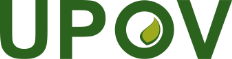 SUnión Internacional para la Protección de las Obtenciones VegetalesConsejoQuincuagésima tercera sesión ordinaria
Ginebra, 1 de noviembre de 2019C/53/INF/2Original: InglésFecha: 2 de octubre de 2019MiembroSin atrasos/
Año(s) en moraImporte de los atrasos
(francos suizos)Importe de los atrasos
(francos suizos)Porcentaje del total de los atrasosPorcentaje de los atrasos en relación con la contribución anual del miembroAlbaniaContribución de 201910.728 1,41%100%AlemaniaSin atrasosArgentinaSin atrasosAustraliaSin atrasosAustriaSin atrasosAzerbaiyánSin atrasosBelarúsSin atrasosBélgicaContribución de 2019 (saldo)2.443 0,68%3%Bolivia (Estado Plurinacional de)Contribución de 201810.728 Contribución de 201910.728 21.456 6,00%200%Bosnia y HerzegovinaSin atrasosBrasilContribución de 201913.4103,75%100%BulgariaSin atrasosCanadáContribución de 201953.641 15,00%100%ChequiaSin atrasosChileSin atrasosChinaSin atrasosColombiaSin atrasosCosta RicaSin atrasosCroaciaSin atrasosDinamarcaSin atrasosEcuadorSin atrasosEslovaquiaSin atrasosEsloveniaSin atrasosEspañaSin atrasosEstados Unidos de AméricaSin atrasosEstoniaSin atrasosFederación de RusiaContribución de 2019 (saldo)60.033 16,79%56%FinlandiaSin atrasosFranciaSin atrasosGeorgiaSin atrasosHungríaSin atrasosIrlandaSin atrasosIslandiaSin atrasosIsraelSin atrasosItaliaSin atrasosJapónSin atrasosJordaniaContribución de 201910.728 3,00%100%KenyaSin atrasosKirguistánSin atrasosLetoniaSin atrasosLituaniaSin atrasosMacedonia del NorteSin atrasosMarruecosSin atrasosMéxicoContribución de 2019 (saldo)35.701 9,98%89%MontenegroSin atrasosNicaraguaSin atrasosNoruegaSin atrasosNueva ZelandiaSin atrasosOmánContribución de 201953.641 15,00%100%Organización Africana de la Propiedad IntelectualSin atrasosPaíses BajosSin atrasosPanamáSin atrasosParaguaySin atrasosPerúSin atrasosPoloniaSin atrasosPortugalSin atrasosReino UnidoSin atrasosRepública de CoreaSin atrasosRepública de MoldovaSin atrasosRepública DominicanaSin atrasosRepública Unida de TanzaníaContribución de 2018 (saldo)9.988 Contribución de 201910.728 20.716 5,79%193%RumaniaSin atrasosSerbiaSin atrasosSingapurSin atrasosSudáfricaSin atrasosSueciaSin atrasosSuizaSin atrasosTrinidad y TabagoSin atrasosTúnezSin atrasosTurquíaSin atrasosUcraniaContribución de 201410.728 Contribución de 201510.728 Contribución de 201610.728 Contribución de 201710.728 Contribución de 201810.728 Contribución de 201910.728 64.368 18,00%600%Unión EuropeaSin atrasosUruguaySin atrasosUzbekistánSin atrasosViet NamContribución de 201910.728 3,00%100%Total357.593100%